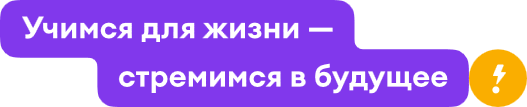 I Всероссийская командная олимпиада по функциональной грамотностидля школьников и их педагогов-наставниковСоздание условий для формирования всесторонне развитой и конкурентоспособной личности нового поколения.Расширение возможностей для повышения уровня профессионального мастерства педагогов-наставников.Мотивация участников образовательного процесса
на достижение высоких образовательных результатов.Участие в олимпиаде – это шаг к высоким результатам в международном исследовании PISA.Формирование функциональной грамотности школьников – важный фактор повышения качества современного образования.Команда школьников и педагогов-наставников МБОУ СОШ № 5 – участников I Всероссийской командной олимпиады по функциональной грамотностиСолотенкова Виктория 9 классМазитов Кирилл 9 классКостикова Алина 9 классКомарова Алиса 8 классВласова Мария 8 классОсина Дарья 8 классCоколова Елена Владимировна педагог-наставникГромова Елена Николаевна педагог-наставник Желаем успешного участия! Поддерживаем! Гордимся!Регламент проведения дистанционной олимпиады Формат проведения олимпиады – дистанционный.С 01 декабря 2020 г. по 31 марта 2021 г. - подготовительный этап олимпиады (доступ к банку тренировочных заданий для школы и курс повышения квалификации для педагогов-наставников), формирование школьных команд. 10 апреля 2021 г.Проведение тура олимпиады по шести направлениям:● читательская грамотность;● естественно-научная грамотность;● математическая грамотность;● креативное мышление;● финансовая грамотность;● глобальные компетенции.С 12 по 18 апреля 2021 г. - проверка жюри выполненных командами работ, разбор заданий. С 24 по 28 апреля 2021 г. - подведение итогов олимпиады и формирование рейтинга школьных команд. 30 апреля 2021 г. - онлайн церемония награждения победителей олимпиады. Призовой фондПервое место. Участники команды, занявшей I место, награждаются путевками в МДЦ «АРТЕК».Второе место. Участники команды, занявшей II место, награждаются планшетами.Третье место. Участники команды, занявшей III место, награждаются смартфонами.Наставники команд, занявших призовые места, награждаются образовательной стажировкой на 5 дней в Финляндию в дни осенних школьных каникул.Образовательные организации, вошедшие в ТОП-5 олимпиады, получают современный портативный комплект лабораторного оборудования по естественно-научному профилю (цифровую лабораторию).Образовательные организации, вошедшие в ТОП-10 олимпиады, награждаются сертификатом на прохождение дистанционного курса от Академии «Просвещение» (от каждой школы 5 педагогов).